 ANNUAL ACCESSIBILITY AUDIT FOR UNITED METHODIST CHURCHES (¶2533.6), Scored Version 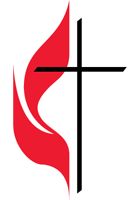 Church  District  Date Form Completed      Charge Conference Date   PLEASE PRINT NAMES AND PROVIDE PHONE NUMBER OR E-MAIL ADDRESS: Form completed by:   Contact information:   Contact person for church: 
Contact information: PLEASE NOTE: This form is for use on existing buildings only; refer to current ADA & state regulations for construction or major remodeling projects: https://www.ada.gov/regs2010/2010ADAStandards/2010ADAstandards.htm.The survey should be completed by a team including a member of the trustees, and people with construction, architecture and/or rehabilitation backgrounds.  Include persons with disabilities and family members, especially someone who uses a wheelchair and someone with low vision, in the process. Interview individuals with disabilities and family members of children and adults with disabilities to learn how welcoming your congregation is and to help set priorities.This is not an all-inclusive listing of ADA guidelines or appropriate accommodations, but rather represents basic first steps that a church may take to begin to implement accessibility measures. Resources are available through your conference Disability Concerns Committee (¶653) and through the DisAbility Ministry Committee of the UMC at https://umcdmc.org/resources/accessibility-and-united-methodist-churches/  (check subheadings, too) to help you plan and carry out improvements.B = Bronze (Basic accessibility and accommodations) – The church is welcoming and offers basic amenities needed for a person with a disability to participate, e.g. a place to park, a way to get into the building and sanctuary, a bathroom that is usable, etc.  Most items at this level are low cost and can be easily provided, e.g. ushers and greeters trained in disability etiquette, website information on access.(Verified by self-report, using this Annual Accessibility Audit for United Methodist Churches.  Check https://umcdmc.org for instructions on how to access your badge.)S = Silver (Satisfactory accessibility and accommodations) – The church has many accessible features and offers accommodations for persons with a variety of disabilities including hearing loss and limited vision.   Silver level items may cost a bit more and take more effort to put in place.  While some areas are not yet fully accessible and inclusive, it is clear that the congregation is working towards accessibility. (Verified by self-report, using this Annual Accessibility Audit for United Methodist Churches. Check https://umcdmc.org for instructions on how to access your badge.)G = Gold (Great accessibility and accommodations) – The congregation has gone beyond ADA and strives to provide an accessible space and appropriate accommodations.  The church welcomes individuals with varying disabilities and their families through intentional measures and ministries.  Continued improvement is planned based on needs of members and the community.  This church would be a good choice to host conference events per ¶716.2 of the Book of Discipline, and might mentor other churches. (*Verified by this Annual Accessibility Audit for United Methodist Churches and an interview or site visit.  If your score reaches the Gold level, contact your conference Disability Concerns Committee or check https://umcdmc.org for further instructions.  The audit will be reviewed in more depth to reach the Gold level.  Additional measures you have taken may count as bonus Gold points to reach 85% or more.)YESNODescription / Guidelines         
(see page 6 for scoring instructions)                                                                  Explain “NO” AnswersGETTING INTO THE CHURCHGETTING INTO THE CHURCHGETTING INTO THE CHURCHGETTING INTO THE CHURCHGETTING INTO THE CHURCH1 BClearly visible signs mark or direct people to accessible entrances                  2 B1+  marked ADA parking spaces are on level ground near entrance    3 GWheelchair users don’t have to go behind parked cars, cross traffic           4 SAt least 1 per 25 spaces is clearly marked with access symbol on vertical signs and on pavement (# of accessible spaces:     )        5 BAccessible parking spaces are 8’ wide with adjacent 5’ access aisle               6 SAt least one accessible space is van accessible: 11’ wide with clearly marked adjacent 5’ access aisle (or 8’ space with 8’ access aisle)7 B36” wide curb cuts (curb ramps) are provided close to parking          8 BRoute (sidewalk) from accessible parking to accessible building entrance is smooth, flat, and at least 36” wide (width:     )9 BEntrance is level or has exterior ramp with non-slip surface and minimum width of 36” between handrails (width:     )                                                                              10 SRamp has max. incline of 1:12 (length:      rise:       ratio:     ) with no more than 30’ between level  landings, or entrance is level 11 S34-38” handrails are on both sides of exterior ramp/ stairs, lower ramp railing is no higher than 4” above deck, or entrance is level 12 BThere is a 60”x 60” level platform at entry door (size:     ) with space (~ 18”) on pull side of door or automatic door  opener used                                                13 GAutomatic door opener available, or attended doorbell for assist14 BEntrance door is 36” wide; threshold no more than beveled ½” high GETTING AROUND THE CHURCHGETTING AROUND THE CHURCHGETTING AROUND THE CHURCHGETTING AROUND THE CHURCHGETTING AROUND THE CHURCH15 BSigns in entrances/ halls direct visitors and help them locate rooms 16 BCorridors are at least 36” wide and have non-glare floor surface                                                                       17 BNo objects protrude more than 4”, and lowest part of protruding object is no more than 27” above floor height to allow detection with a cane or object such as a planter serves as a barrier18 BMulti-level buildings provide access to all common/ most program areas via elevator, lift and/ or ramp(s), or building is on one level                                        19 BInterior doorways have a minimum of 32” clearance and  thresholds are level or are no more than ½” high and beveled                20 SDoor handles to ADA bathrooms/ common areas are easy to grasp, operate with one hand (e.g. lever style) using less than 6 lbs. force                                                  21 SCarpet pile is even, no more than ½” thick, with no or firm  padding; floor mats have non-slip backing and are stable 22 GFire alarm controls and extinguishers are no more than 48” (h:     ) from floor; visual and auditory fire alarms are in place   23 BAt least one marked ADA unisex/ family restroom (or one stall in male & female restrooms) is accessible from each floor; has ~60”x 60” turning space with 33 – 36” high wall-mounted grab bar next to toilet extending 54” from back wall; toilet height 17 – 19” (h:     )                                                                        24 S27” sink clearance from floor (h:     ), w/ easy to operate controls (lever style, automatic, etc.), hot water & drain pipes are covered25 BSoap dispenser and paper towels are mounted no higher than 48” (h:     ) or placed on counter for access26 BBottom edge of at least one mirror is 40” or lower (h:     )                                             27 BDrinking fountain is no higher than 36” with easy hand controls and wheelchair clearance, or paper cups are provided         28 BInterior stairs/ ramps have handrails on both sides, or all one level 29 STop/bottom step edges & ramp level changes marked, or one levelSANCTUARY, CLASSROOMS, AND FELLOWSHIP AREA                                                                                                                              SANCTUARY, CLASSROOMS, AND FELLOWSHIP AREA                                                                                                                              SANCTUARY, CLASSROOMS, AND FELLOWSHIP AREA                                                                                                                              SANCTUARY, CLASSROOMS, AND FELLOWSHIP AREA                                                                                                                              SANCTUARY, CLASSROOMS, AND FELLOWSHIP AREA                                                                                                                              SANCTUARY, CLASSROOMS, AND FELLOWSHIP AREA                                                                                                                              30 BAt least 1-2 level pew cuts/spaces for wheelchair users are available                      31 SWheelchair spaces are 33”x48” forward or 33”x60” side approach (size:     ), distributed throughout the room for choice in seating, with view of pulpit/ screen when others stand                           32 GChancel area and choir loft are accessible, e.g. with ramp or lift     33 SHandrail(s) provided for steps to the chancel, or chancel is level34 BAt least one aisle in each space is 36” wide or more (w:     ) 35 BFellowship - e.g. potlucks, coffee hour- is offered in accessible space36 BIn fellowship area and classrooms at least one table has minimum of 27” clearance on the underside, and a maximum height of 34”37 B1-2 sturdy chairs have armrests, seats ~18” from floor, & no wheelsCOMMUNICATIONS AND ENVIRONMENT                                                                                                                                          COMMUNICATIONS AND ENVIRONMENT                                                                                                                                          COMMUNICATIONS AND ENVIRONMENT                                                                                                                                          COMMUNICATIONS AND ENVIRONMENT                                                                                                                                          COMMUNICATIONS AND ENVIRONMENT                                                                                                                                          COMMUNICATIONS AND ENVIRONMENT                                                                                                                                          38 SMembers are sensitized about need to minimize use of fragrances39 GSoaps, cleaning products and other chemicals are fragrance free; candles are unscented and non-petroleum-based                                40 SProjected words (e.g. song lyrics) use large font and good contrast 41 BLarge print bulletin, song lyrics, & scriptures provided on request42 SBraille or electronic documents provided upon advanced request                          43 BMicrophone used by all speakers or comments are repeated at mic.44 SAssisted listening system (FM and/or loop) & receivers are available45 GASL sign language interpreter is provided upon advanced request                       46 SPrint/ e-mailed copies of sermon provided upon advanced request                           47 GCaptions are provided / turned on for videos and other media ATTITUDES                                                                                                                                                                                                 ATTITUDES                                                                                                                                                                                                 ATTITUDES                                                                                                                                                                                                 ATTITUDES                                                                                                                                                                                                 ATTITUDES                                                                                                                                                                                                 ATTITUDES                                                                                                                                                                                                 48 BAccessibility measures and who to contact for questions described in bulletin, website, maps, Find-A-Church site, and/or signage 49 BPastor(s), ushers,  greeters, and leaders have learned and practice appropriate disability etiquette and hospitality50 SSigns, websites, and/or bulletin boards offer evidence that people with visible and hidden disabilities are welcome and included in the life of the congregation, e.g. through support group info., photos                   51 BDisruptions are accepted and incorporated into worship                    52 BQualified service animals (e.g. guide dogs) are welcome within the church building(s) including the sanctuary and fellowship hall           53 BCongregation works to use inclusive, person-first language in worship, e.g. people are invited to “rise in body or in spirit” 54 SClasses and programs are adapted as needed to facilitate active participation of children and adults with disabilities                                                         55 BDisability Awareness Sunday ¶265.4 observed during past 1-2 years          56 SGifts of persons with disabilities are identified and used in service, worship, and leadership roles, and to help to improve access          57 BNeeds of people on special diets are considered when food is offered, including gluten-free & alcohol-free communion elements                                           58 STransportation offered plus valet parking or parking lot assistance59 S“Buddy” system offered for individuals needing 1:1 support GOALS FOR ACCESSIBILITY IMPROVEMENT FOR THE UPCOMING YEARGOALS FOR ACCESSIBILITY IMPROVEMENT FOR THE UPCOMING YEARGOALS FOR ACCESSIBILITY IMPROVEMENT FOR THE UPCOMING YEARGOALS FOR ACCESSIBILITY IMPROVEMENT FOR THE UPCOMING YEARGOALS FOR ACCESSIBILITY IMPROVEMENT FOR THE UPCOMING YEARTarget DateYES      NO      Request consultation from Conference Disability Concerns Committee                                 YES      NO      Request consultation from Conference Disability Concerns Committee                                 YES      NO      Request consultation from Conference Disability Concerns Committee                                 YES      NO      Request consultation from Conference Disability Concerns Committee                                 YES      NO      Request consultation from Conference Disability Concerns Committee                                 YES      NO      Request consultation from Conference Disability Concerns Committee                                 Comments  (continue on additional pages if needed): Comments  (continue on additional pages if needed): Comments  (continue on additional pages if needed): Comments  (continue on additional pages if needed): Comments  (continue on additional pages if needed): Comments  (continue on additional pages if needed): Signature of Pastor:Signature of Pastor:Signature of Pastor:Signature of Pastor:Signature of Pastor:Date
Signature of Trustees Chairperson:Signature of Trustees Chairperson:Signature of Trustees Chairperson:Signature of Trustees Chairperson:Signature of Trustees Chairperson:Date
Signature of District Superintendent:Signature of District Superintendent:Signature of District Superintendent:Signature of District Superintendent:Signature of District Superintendent:Date
Scoring Instructions:Based on your findings, circle or highlight the letter in the Yes column or mark the No column for each audit item.  Focus on your main accessible entrance and on Sunday morning activities, especially worship.  If the intent of the item is adequately met in a different way, e.g. greeters are posted throughout the morning on Sundays to open doors and provide directions (#13 and 15), mark it Yes.  If you can and will fix the issue within a week or so, mark Yes.  If an item occurs at least 85% of the time, e.g. microphone use in worship and large meetings, score it Yes.  If only part of a multi-question item is met, mark that item as No unless alternatives are given, as designated by “or.”  If a system is in place to provide services, e.g. “buddy” companions or e-mailed order of worship for Braille users, mark Yes even if no one is using it.  See Guidance for Completing the Accessibility Audit at https://umcdmc.org for further clarification.Add the number of Yes responses in each badge category (Bronze, Silver, and Gold).Compute the percentage of Yes responses in that badge category. In order to receive a badge at the designated level, the church needs to score at least 85% at that level and any lower levels, i.e. the church cannot receive Silver if the Bronze level is not met.  Examples:Church A scores 29/32 in the Bronze category (90%), 14/20 in the Silver category (70%) and 2/7 in the Gold category (28%).  This church qualifies for the Bronze badgeChurch B scores 31/32 in the Bronze category (96%), 18/20 in the Silver category (90%) and 4/7 in the Gold category.  This church may apply for a review to see if it qualifies for the Gold badge.*Scoring Instructions:Based on your findings, circle or highlight the letter in the Yes column or mark the No column for each audit item.  Focus on your main accessible entrance and on Sunday morning activities, especially worship.  If the intent of the item is adequately met in a different way, e.g. greeters are posted throughout the morning on Sundays to open doors and provide directions (#13 and 15), mark it Yes.  If you can and will fix the issue within a week or so, mark Yes.  If an item occurs at least 85% of the time, e.g. microphone use in worship and large meetings, score it Yes.  If only part of a multi-question item is met, mark that item as No unless alternatives are given, as designated by “or.”  If a system is in place to provide services, e.g. “buddy” companions or e-mailed order of worship for Braille users, mark Yes even if no one is using it.  See Guidance for Completing the Accessibility Audit at https://umcdmc.org for further clarification.Add the number of Yes responses in each badge category (Bronze, Silver, and Gold).Compute the percentage of Yes responses in that badge category. In order to receive a badge at the designated level, the church needs to score at least 85% at that level and any lower levels, i.e. the church cannot receive Silver if the Bronze level is not met.  Examples:Church A scores 29/32 in the Bronze category (90%), 14/20 in the Silver category (70%) and 2/7 in the Gold category (28%).  This church qualifies for the Bronze badgeChurch B scores 31/32 in the Bronze category (96%), 18/20 in the Silver category (90%) and 4/7 in the Gold category.  This church may apply for a review to see if it qualifies for the Gold badge.*Scoring Instructions:Based on your findings, circle or highlight the letter in the Yes column or mark the No column for each audit item.  Focus on your main accessible entrance and on Sunday morning activities, especially worship.  If the intent of the item is adequately met in a different way, e.g. greeters are posted throughout the morning on Sundays to open doors and provide directions (#13 and 15), mark it Yes.  If you can and will fix the issue within a week or so, mark Yes.  If an item occurs at least 85% of the time, e.g. microphone use in worship and large meetings, score it Yes.  If only part of a multi-question item is met, mark that item as No unless alternatives are given, as designated by “or.”  If a system is in place to provide services, e.g. “buddy” companions or e-mailed order of worship for Braille users, mark Yes even if no one is using it.  See Guidance for Completing the Accessibility Audit at https://umcdmc.org for further clarification.Add the number of Yes responses in each badge category (Bronze, Silver, and Gold).Compute the percentage of Yes responses in that badge category. In order to receive a badge at the designated level, the church needs to score at least 85% at that level and any lower levels, i.e. the church cannot receive Silver if the Bronze level is not met.  Examples:Church A scores 29/32 in the Bronze category (90%), 14/20 in the Silver category (70%) and 2/7 in the Gold category (28%).  This church qualifies for the Bronze badgeChurch B scores 31/32 in the Bronze category (96%), 18/20 in the Silver category (90%) and 4/7 in the Gold category.  This church may apply for a review to see if it qualifies for the Gold badge.*Scoring Instructions:Based on your findings, circle or highlight the letter in the Yes column or mark the No column for each audit item.  Focus on your main accessible entrance and on Sunday morning activities, especially worship.  If the intent of the item is adequately met in a different way, e.g. greeters are posted throughout the morning on Sundays to open doors and provide directions (#13 and 15), mark it Yes.  If you can and will fix the issue within a week or so, mark Yes.  If an item occurs at least 85% of the time, e.g. microphone use in worship and large meetings, score it Yes.  If only part of a multi-question item is met, mark that item as No unless alternatives are given, as designated by “or.”  If a system is in place to provide services, e.g. “buddy” companions or e-mailed order of worship for Braille users, mark Yes even if no one is using it.  See Guidance for Completing the Accessibility Audit at https://umcdmc.org for further clarification.Add the number of Yes responses in each badge category (Bronze, Silver, and Gold).Compute the percentage of Yes responses in that badge category. In order to receive a badge at the designated level, the church needs to score at least 85% at that level and any lower levels, i.e. the church cannot receive Silver if the Bronze level is not met.  Examples:Church A scores 29/32 in the Bronze category (90%), 14/20 in the Silver category (70%) and 2/7 in the Gold category (28%).  This church qualifies for the Bronze badgeChurch B scores 31/32 in the Bronze category (96%), 18/20 in the Silver category (90%) and 4/7 in the Gold category.  This church may apply for a review to see if it qualifies for the Gold badge.*Bronze (Basic)Silver (Satisfactory)Gold (Great)1. & 2.  # of Yes’s                                /32            /20      /7+       =      3.          percentage              %                %           %4.          85% or greater = badge       Yes        No   Yes       No  Yes*      No